Publicado en Madrid el 08/02/2024 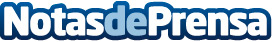 Bnka: la revolución financiera para argentinos en EuropaEn el actual cambio revolucionario del sector financiero, Bnka se posiciona como foco de una transformación sin precedentes, dirigida en una primera fase, específicamente, a los argentinos que buscan nuevas oportunidades en Europa. Esta plataforma financiera, que fusiona accesibilidad con innovación tecnológica, promete ser un nuevo paradigma para aquellos que han encontrado obstáculos al intentar integrarse en el sistema bancario tradicionalDatos de contacto:En Ke Medio Broadcasting S.LCIA912792470Nota de prensa publicada en: https://www.notasdeprensa.es/bnka-la-revolucion-financiera-para-argentinos Categorias: Internacional Finanzas Inteligencia Artificial y Robótica Ciberseguridad Criptomonedas-Blockchain Industria Automotriz Otras Industrias http://www.notasdeprensa.es